图片上传与首页推荐方法步骤1.点击右上角后台管理登录后台界面步骤2.点击内容→管理内容→科室风采→添加内容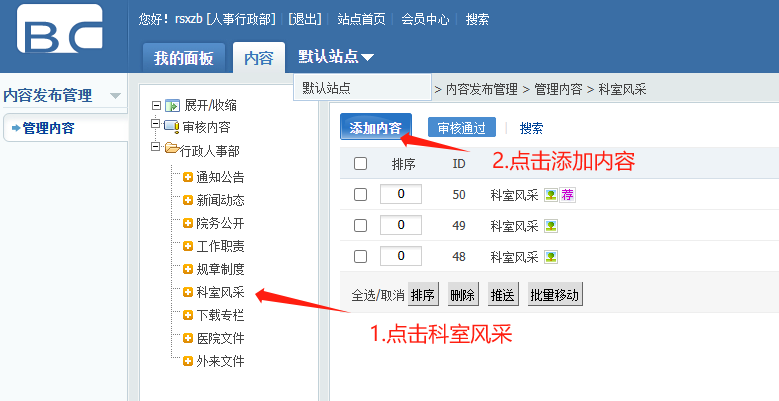 步骤3.填写图片标题→填写图片简介→点击右上角绿色加号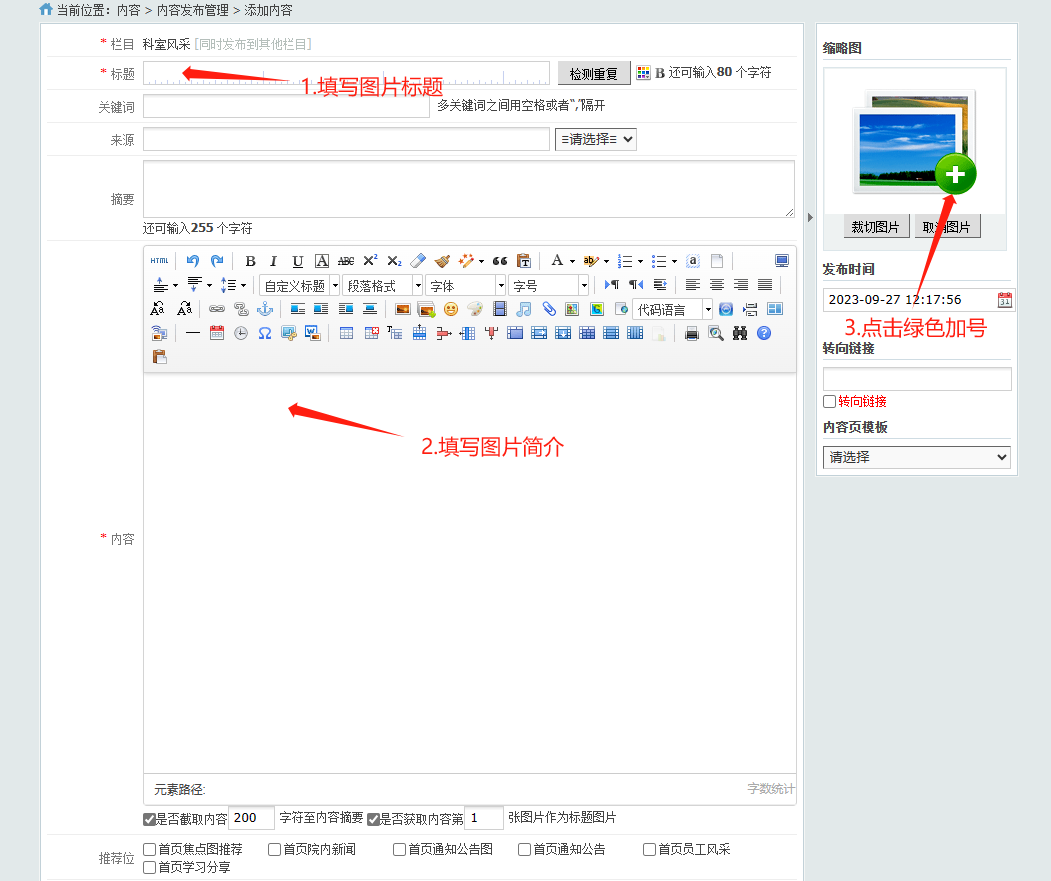 步骤4.点击选择图片→开始上传→确定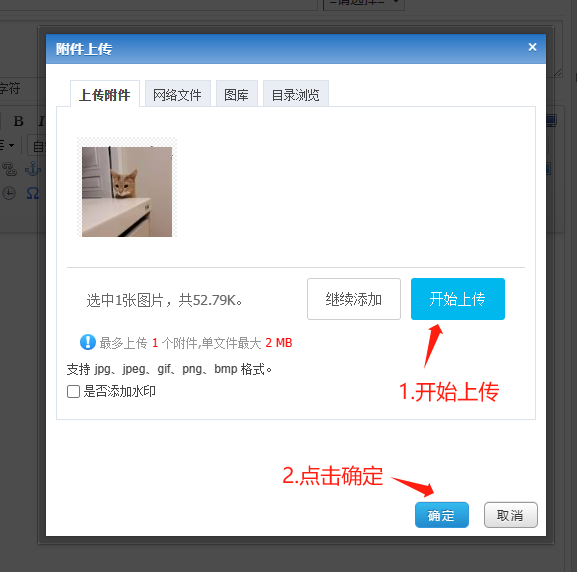 步骤5.选择是否推荐到首页员工风采版块，点击保存，完成上传工作。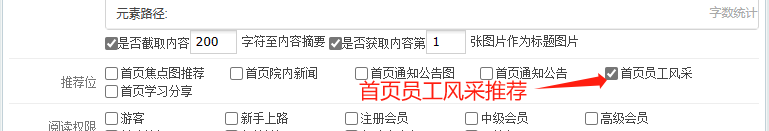 会议室预约与取消方法步骤1.进入内网首页点击会议室预约链接图标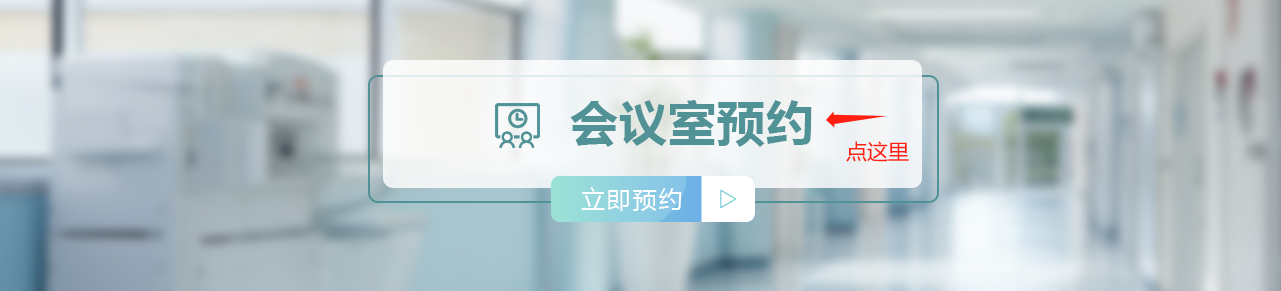 步骤2.输入会议室预约的账号密码（科室可按照分工需要专人保管密码，并可重置密码），点击登录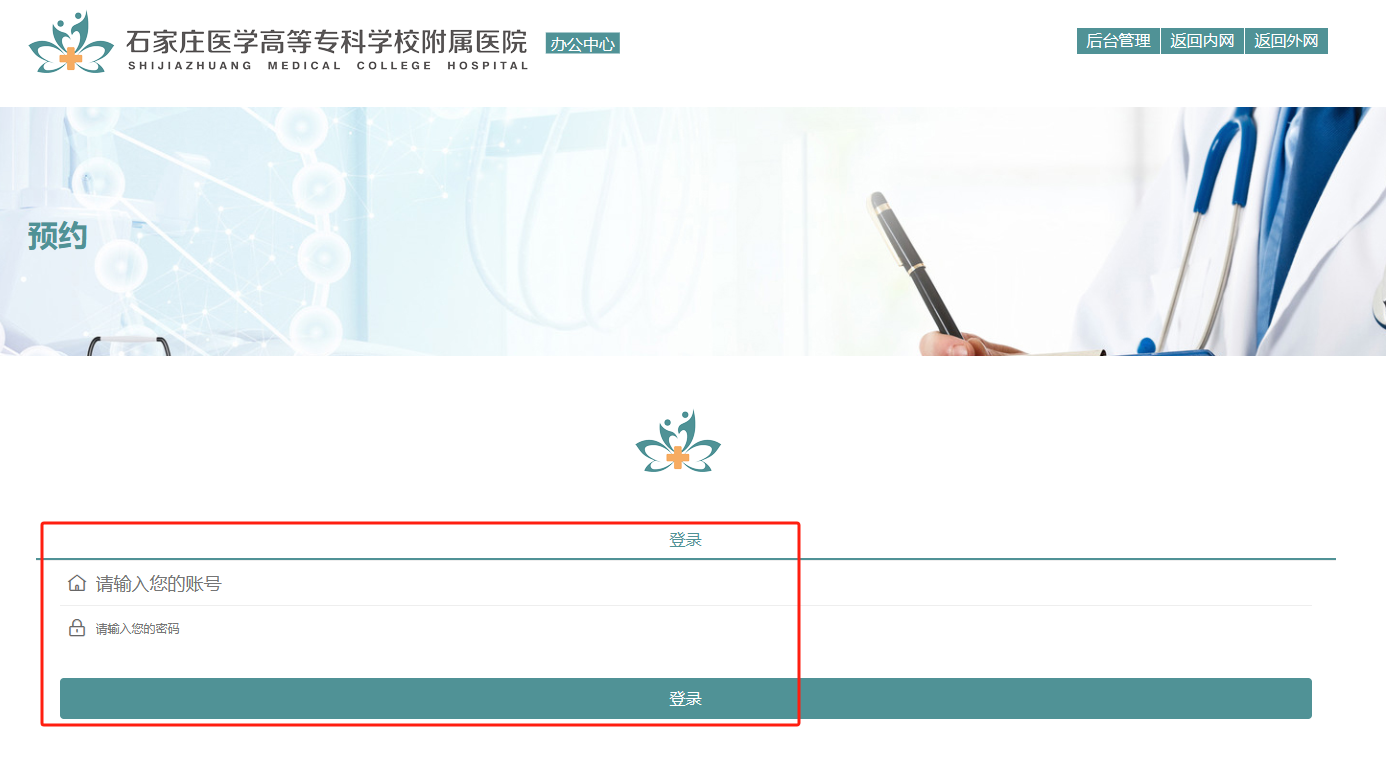 步骤3.登录后出现下图界面：选择好预约日期，点击相关的会议室与时间段空白格。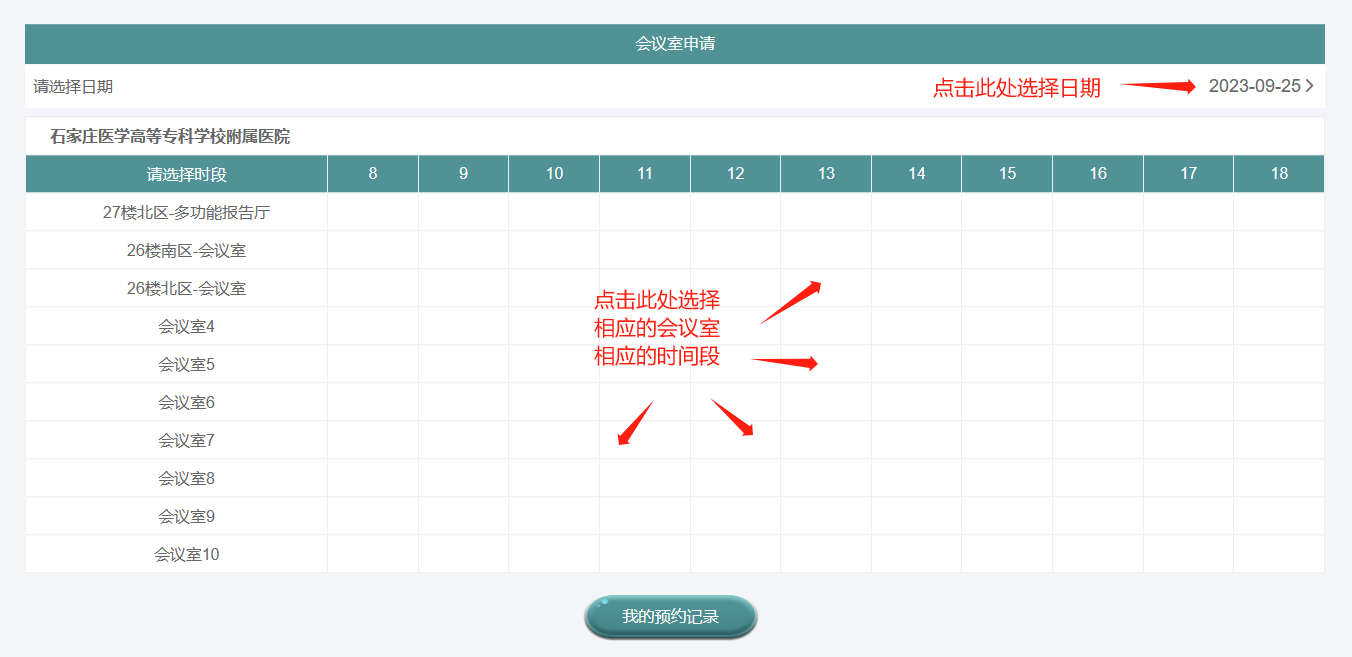 步骤4.选择具体的会议时间段，填写科室名称与会议名称，点击提交。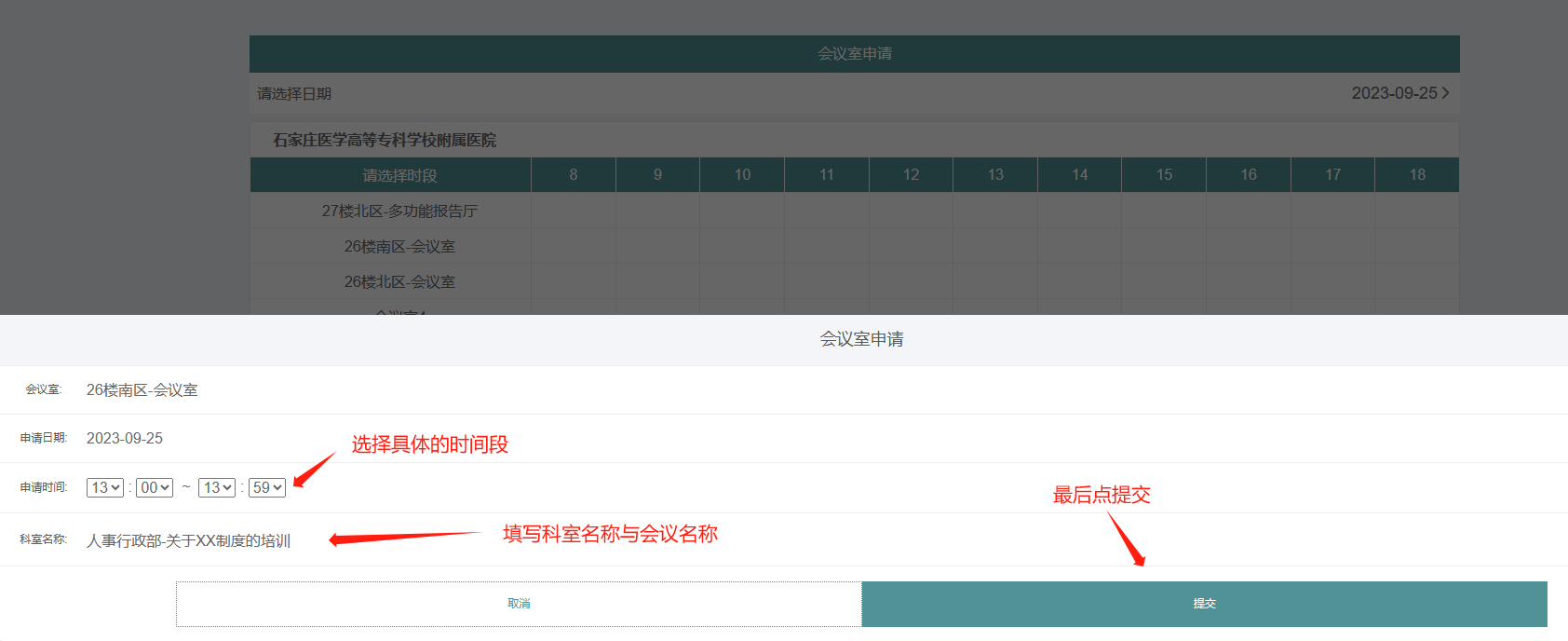 注意：灰色部分表示已经预约成功，无法二次预约。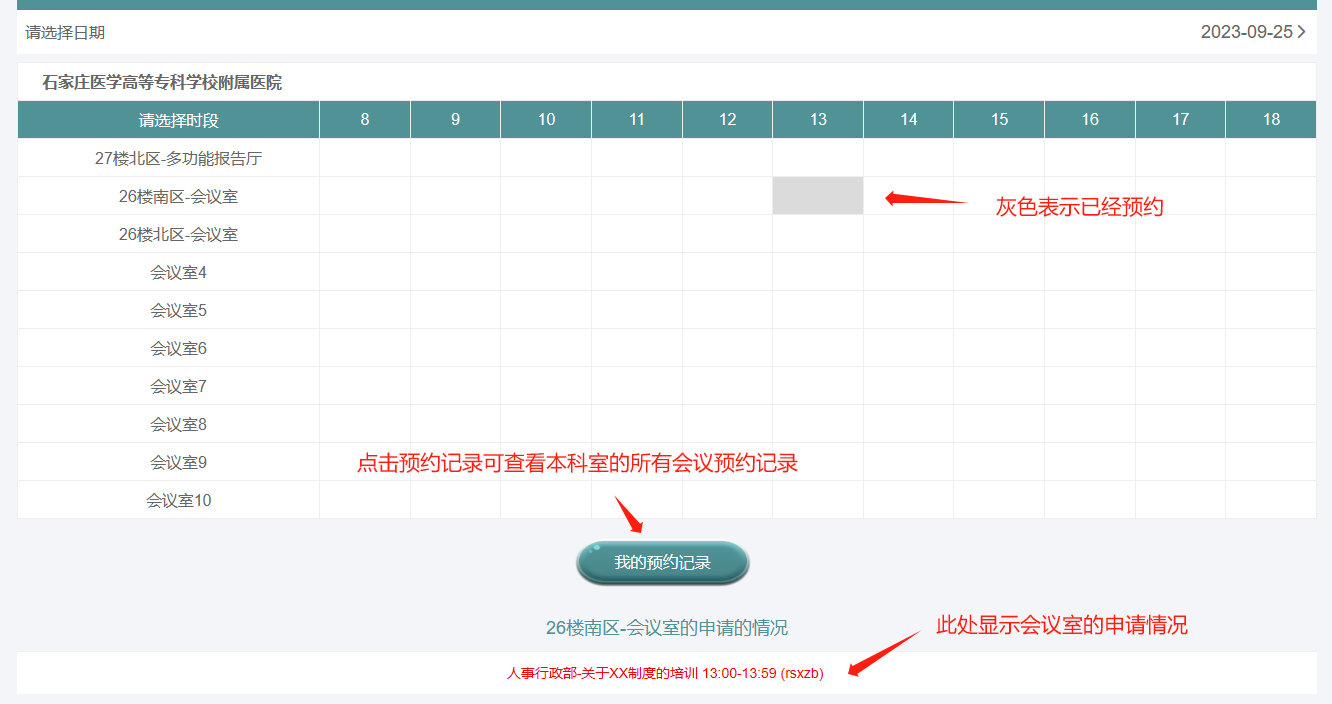 步骤4.会议室预约取消：点击我的预约记录→点击要撤销的预约信息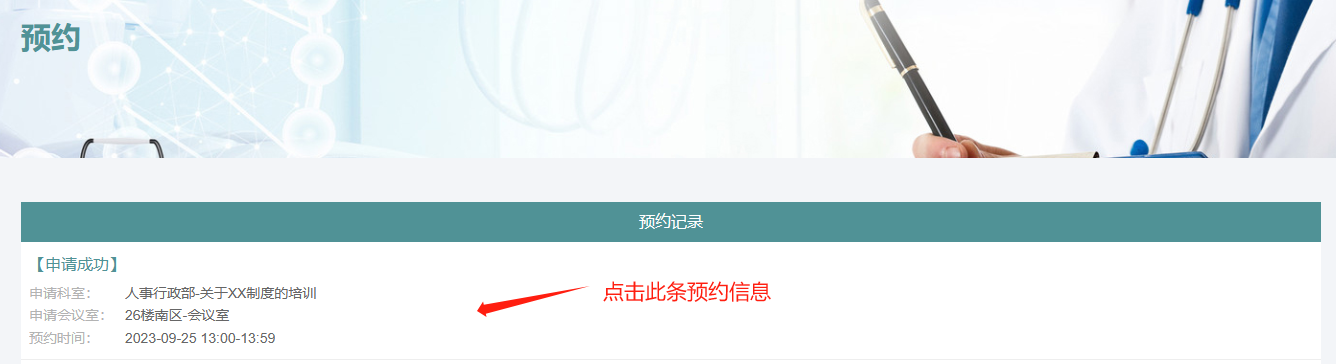 →点击确定，成功撤销会议室预约。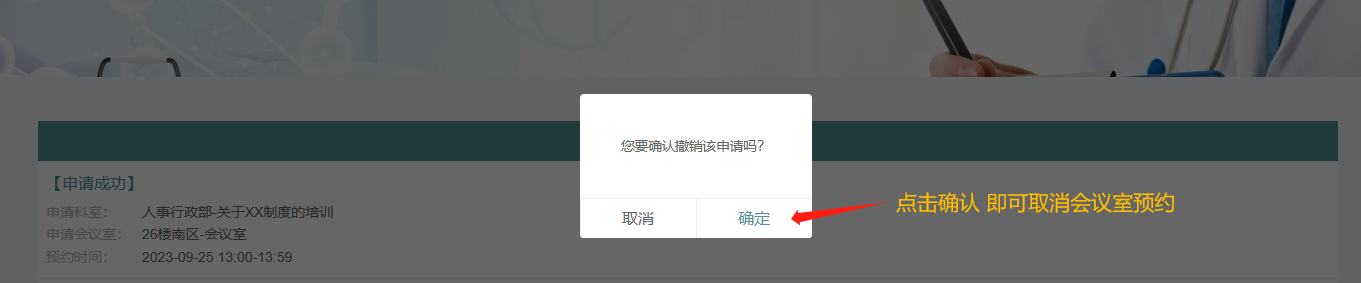 